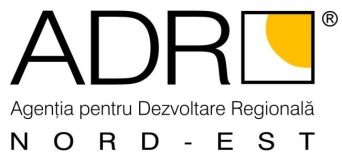 Lista cuprinzând categoriile de documente produse şi/sau gestionate de ADR Nord – Est Regulamentul de organizare si functionareOrganigrama Codul de conduita al angajatilorHotarari CDR Nord – Est Buget anualPlanul Anual al Achizitiilor PubliceRaport anual de activitate ADR Nord – Est Certificat de Management al Calitatii, Standardul de certificare ISO 9001:2015Planul de Dezvoltare Regionala Nord – EstDocumentatii de atribuire a contractelor de achizitie publicaContracte de achizitie publicaAcord cadru de delegare incheiat cu AM POR privind implementarea Regio – Programul Operational Regional 2014 – 2020Situația proiectelor depuse în cadrul POR 2014-2020Situația contractării proiectelor în cadrul apelurilor lansate, precum și situația fondurilor disponibile în cadrul respectivelor apeluriLista contractelor semnate în cadrul POR 2014 – 2020 (Titlu proiect, Beneficiar, Localizare proiect, Bugetul proiect/ contribuţia FEDR)Instructiuni si clarificari AMPOR privind implementarea POR 2014 - 2020Regulament de organizare concurs de angajare personal Model anunt de recrutare personalPlan de evacuare in caz de incendiuOrganizarea apararii impotriva incendiilorFise proiecte implementate de ADR Nord – Est  Comunicate de presaMateriale de informare tiparite si electronice